Universidad Autónoma del Estado de MéxicoUnidad Académica Profesional TianguistencoLicenciatura en Ingeniería en Producción IndustrialGuía de evaluación del aprendizaje:Tópicos de CalidadÍndiceI. Datos de identificaciónII. Presentación de la guía de evaluación del aprendizajeIII. Ubicación de la unidad de aprendizaje en el mapa curricularIV. Objetivos de la formación profesional. Objetivos del programa educativo:El Ingeniero en Producción Industrial, es el profesionista que estará capacitado para:Proyectar, diseñar, analizar, instalar, programar, controlar, operar y mantener sistemas dinámicos de ingeniería, utilizados en la producción de los bienes necesarios para el desarrollo de la sociedad en forma segura, eficiente y rentable, integrando materiales y equipos, técnicas y tecnología de vanguardia así como la normativa vigente.Participar en programas de investigación como base de un desarrollo competitivo incluyendo la realización de proyectos propios.Asumir una actitud de respeto y compromiso con la sociedad, aplicando técnicas y tecnologías modernas asociadas a su campo profesional, coadyuvando con la preservación del medio ambiente; desempeñando su actividad con responsabilidad, ética profesional y con una actitud de superación constante.Objetivos del núcleo de formación: NÚCLEO SUSTANTIVODesarrollar en el alumno/a el dominio teórico, metodológico y axiológico del campo de conocimiento donde se inserta la profesión.Objetivos del área curricular o disciplinaria: ORGANIZACIÓN INDUSTRIALAdministrar proyectos industriales optimizando los recursos humanos, tecnológicos y económicos, empleando las técnicas modernas de producción, control, calidad, así como de la planeación de los recursos para la manufactura y considerando la normatividad vigente.V. Objetivos de la unidad de aprendizaje.Diseñar, implantar y mejorar métodos, técnicas y sistemas de calidad Diseñar y mejorar productos y servicios. Analizar los elementos básicos de QDF, Benchmarking, confiabilidad, y AMEF para mejorar, mantener y evaluar la calidad con el objeto de satisfacer las necesidades del cliente. VI. Contenidos de la unidad de aprendizaje, y actividades de evaluación.Primera evaluación parcialSegunda evaluación parcialEvaluación ordinaria finalEvaluación extraordinariaEvaluación a título de suficienciaAsignación, entrega y revisión de resultadosAl finalizar el curso, se espera que el alumno:Conozca el desarrollo de Defina los conceptos de calidad total basándose en los temas propuestos en clase.Considerar las aportaciones de los precursores acerca del tema.Analice y Conozca los diferentes temas relacionados con la calidad total como son los círculos de calidad.Observar cómo se implementan y desarrollan en la actualidad los conceptos basados en la calidad total en una organización en particular y su aplicación en casos prácticos.VII. Mapa curricular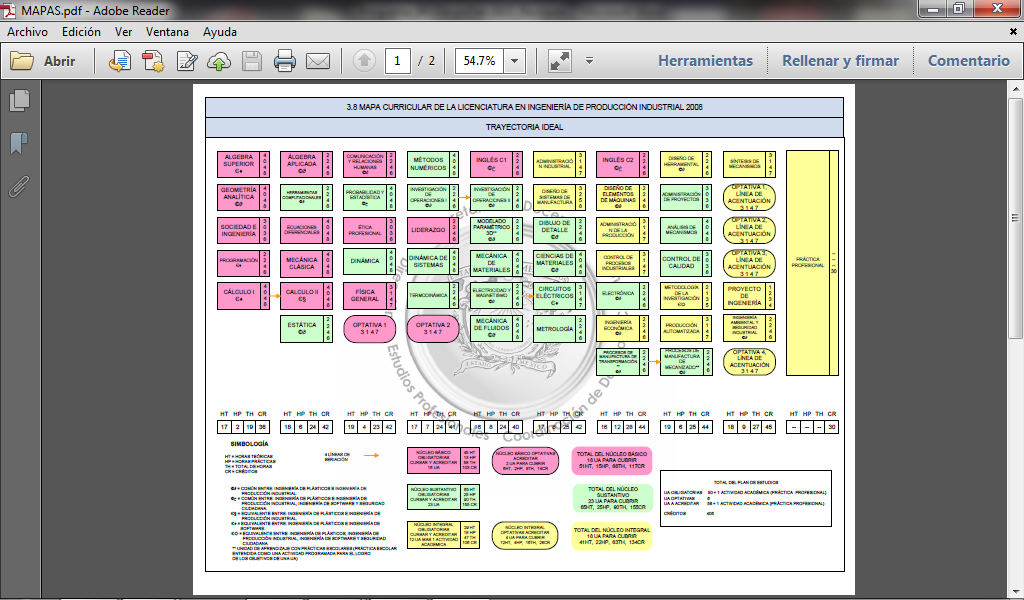 IX. BIBLIOGRAFIAX. REFERENCIASRubricas TecMilenio, Consultado el día 15 de junio de 2016 de: http://cursos.tecmilenio.edu.mx/cursos/rubricas/homedoc.htm Rubistar, Consultado el día 05 de junio de 2016 de: http://rubistar.4teachers.org/index.php Segundo Congreso de Educación, Formando Formadores “Hay Talento 2010” Taller. Elaboración de rúbricas para la evaluación basada en proyectos por la Dra. Lilia Ana Alfaro Guevara; Material de apoyo. Consultado el día 17 de junio de 2016 de: http://www.cca.org.mx/profesores/portal/files/congreso2010/Taller8_materialdeapoyo.pdf Elaboró:M. en Ed. Raúl Méndez RamírezM. en Ed. Raúl Méndez RamírezM. en Ed. Raúl Méndez RamírezM. en Ed. Raúl Méndez RamírezFecha:22.01.15Elaboró:M. en A. Adriana Fonseca MunguiaM. en A. Adriana Fonseca MunguiaM. en A. Adriana Fonseca MunguiaM. en A. Adriana Fonseca MunguiaFecha:22.01.15Elaboró:Fecha:H. Consejo académicoH. Consejo de GobiernoH. Consejo de GobiernoH. Consejo de GobiernoFecha de aprobaciónFecha de aprobaciónPág.I. Datos de identificación 3II. Presentación de la guía de evaluación del aprendizaje4III. Ubicación de la unidad de aprendizaje en el mapa curricular 5IV. Objetivos de la formación profesional5V. Objetivos de la unidad de aprendizaje6VI. Contenidos de la unidad de aprendizaje, y actividades de evaluación6VII. Mapa curricular10Espacio educativo donde se imparteEspacio educativo donde se imparteEspacio educativo donde se imparteEspacio educativo donde se imparteEspacio educativo donde se imparteEspacio educativo donde se imparteEspacio educativo donde se imparteEspacio educativo donde se imparteEspacio educativo donde se imparteEspacio educativo donde se imparteEspacio educativo donde se imparteEspacio educativo donde se imparteEspacio educativo donde se imparteEspacio educativo donde se imparteUnidad Académica Profesional TianguistencoUnidad Académica Profesional TianguistencoUnidad Académica Profesional TianguistencoUnidad Académica Profesional TianguistencoUnidad Académica Profesional TianguistencoUnidad Académica Profesional TianguistencoUnidad Académica Profesional TianguistencoUnidad Académica Profesional TianguistencoUnidad Académica Profesional TianguistencoUnidad Académica Profesional TianguistencoUnidad Académica Profesional TianguistencoUnidad Académica Profesional TianguistencoUnidad Académica Profesional TianguistencoUnidad Académica Profesional TianguistencoUnidad Académica Profesional TianguistencoUnidad Académica Profesional TianguistencoUnidad Académica Profesional TianguistencoUnidad Académica Profesional TianguistencoUnidad Académica Profesional TianguistencoUnidad Académica Profesional TianguistencoUnidad Académica Profesional TianguistencoUnidad Académica Profesional TianguistencoUnidad Académica Profesional TianguistencoUnidad Académica Profesional TianguistencoUnidad Académica Profesional TianguistencoUnidad Académica Profesional TianguistencoUnidad Académica Profesional TianguistencoLicenciaturaLicenciaturaLicenciaturaLicenciatura en Ingeniería en Producción IndustrialLicenciatura en Ingeniería en Producción IndustrialLicenciatura en Ingeniería en Producción IndustrialLicenciatura en Ingeniería en Producción IndustrialLicenciatura en Ingeniería en Producción IndustrialLicenciatura en Ingeniería en Producción IndustrialLicenciatura en Ingeniería en Producción IndustrialLicenciatura en Ingeniería en Producción IndustrialLicenciatura en Ingeniería en Producción IndustrialLicenciatura en Ingeniería en Producción IndustrialLicenciatura en Ingeniería en Producción IndustrialLicenciatura en Ingeniería en Producción IndustrialLicenciatura en Ingeniería en Producción IndustrialLicenciatura en Ingeniería en Producción IndustrialLicenciatura en Ingeniería en Producción IndustrialLicenciatura en Ingeniería en Producción IndustrialLicenciatura en Ingeniería en Producción IndustrialLicenciatura en Ingeniería en Producción IndustrialLicenciatura en Ingeniería en Producción IndustrialLicenciatura en Ingeniería en Producción IndustrialLicenciatura en Ingeniería en Producción IndustrialLicenciatura en Ingeniería en Producción IndustrialLicenciatura en Ingeniería en Producción IndustrialLicenciatura en Ingeniería en Producción IndustrialLicenciatura en Ingeniería en Producción IndustrialLicenciatura en Ingeniería en Producción IndustrialLicenciatura en Ingeniería en Producción IndustrialLicenciatura en Ingeniería en Producción IndustrialLicenciatura en Ingeniería en Producción IndustrialLicenciatura en Ingeniería en Producción IndustrialLicenciatura en Ingeniería en Producción IndustrialLicenciatura en Ingeniería en Producción IndustrialLicenciatura en Ingeniería en Producción IndustrialLicenciatura en Ingeniería en Producción IndustrialLicenciatura en Ingeniería en Producción IndustrialLicenciatura en Ingeniería en Producción IndustrialLicenciatura en Ingeniería en Producción IndustrialLicenciatura en Ingeniería en Producción IndustrialUnidad de aprendizajeUnidad de aprendizajeUnidad de aprendizajeUnidad de aprendizajeUnidad de aprendizajeUnidad de aprendizajeUnidad de aprendizajeTópicos de CalidadTópicos de CalidadTópicos de CalidadTópicos de CalidadTópicos de CalidadTópicos de CalidadTópicos de CalidadTópicos de CalidadTópicos de CalidadTópicos de CalidadTópicos de CalidadTópicos de CalidadTópicos de CalidadTópicos de CalidadTópicos de CalidadTópicos de CalidadTópicos de CalidadTópicos de CalidadTópicos de CalidadTópicos de CalidadClaveClaveClaveClaveClaveClaveClaveL41947L41947L41947L41947L41947L41947L41947Carga académicaCarga académicaCarga académicaCarga académicaCarga académica333111111114444444777777Horas teóricasHoras teóricasHoras teóricasHoras teóricasHoras teóricasHoras teóricasHoras prácticasHoras prácticasHoras prácticasHoras prácticasHoras prácticasHoras prácticasHoras prácticasHoras prácticasHoras prácticasHoras prácticasHoras prácticasTotal de horasTotal de horasTotal de horasTotal de horasTotal de horasTotal de horasTotal de horasTotal de horasTotal de horasTotal de horasTotal de horasTotal de horas    Créditos    Créditos    Créditos    Créditos    Créditos    Créditos    Créditos    CréditosPeríodo escolar en que se ubicaPeríodo escolar en que se ubicaPeríodo escolar en que se ubicaPeríodo escolar en que se ubicaPeríodo escolar en que se ubicaPeríodo escolar en que se ubicaPeríodo escolar en que se ubicaPeríodo escolar en que se ubicaPeríodo escolar en que se ubica111222233334444456666677777788XXSeriaciónSeriaciónNingunaNingunaNingunaNingunaNingunaNingunaNingunaNingunaNingunaNingunaNingunaNingunaNingunaNingunaNingunaNingunaNingunaNingunaNingunaNingunaNingunaNingunaNingunaNingunaNingunaNingunaNingunaNingunaNingunaNingunaNingunaNingunaNingunaNingunaNingunaNingunaUA AntecedenteUA AntecedenteUA AntecedenteUA AntecedenteUA AntecedenteUA AntecedenteUA AntecedenteUA AntecedenteUA AntecedenteUA AntecedenteUA AntecedenteUA AntecedenteUA AntecedenteUA ConsecuenteUA ConsecuenteUA ConsecuenteUA ConsecuenteUA ConsecuenteUA ConsecuenteUA ConsecuenteUA ConsecuenteUA ConsecuenteUA ConsecuenteUA ConsecuenteUA ConsecuenteUA ConsecuenteUA ConsecuenteUA ConsecuenteUA ConsecuenteUA ConsecuenteUA ConsecuenteUA ConsecuenteUA ConsecuenteUA ConsecuenteUA ConsecuenteUA ConsecuenteTipo de Unidad de AprendizajeTipo de Unidad de AprendizajeTipo de Unidad de AprendizajeTipo de Unidad de AprendizajeTipo de Unidad de AprendizajeTipo de Unidad de AprendizajeTipo de Unidad de AprendizajeTipo de Unidad de AprendizajeTipo de Unidad de AprendizajeTipo de Unidad de AprendizajeTipo de Unidad de AprendizajeTipo de Unidad de AprendizajeTipo de Unidad de AprendizajeCursoCursoCursoCursoCursoCursoCursoCursoCursoCursoCursoCursoXXCurso tallerCurso tallerCurso tallerCurso tallerCurso tallerCurso tallerCurso tallerCurso tallerCurso tallerCurso tallerCurso tallerCurso tallerCurso tallerCurso tallerCurso tallerCurso tallerCurso tallerCurso tallerCurso tallerCurso tallerCurso tallerCurso tallerCurso tallerCurso tallerCurso tallerSeminarioSeminarioSeminarioSeminarioSeminarioSeminarioSeminarioSeminarioSeminarioSeminarioSeminarioSeminarioTallerTallerTallerTallerTallerTallerTallerTallerTallerTallerTallerTallerTallerTallerTallerTallerTallerTallerTallerTallerTallerTallerTallerTallerTallerLaboratorioLaboratorioLaboratorioLaboratorioLaboratorioLaboratorioLaboratorioLaboratorioLaboratorioLaboratorioLaboratorioLaboratorioPráctica profesionalPráctica profesionalPráctica profesionalPráctica profesionalPráctica profesionalPráctica profesionalPráctica profesionalPráctica profesionalPráctica profesionalPráctica profesionalPráctica profesionalPráctica profesionalPráctica profesionalPráctica profesionalPráctica profesionalPráctica profesionalPráctica profesionalPráctica profesionalPráctica profesionalPráctica profesionalPráctica profesionalPráctica profesionalPráctica profesionalPráctica profesionalPráctica profesionalOtro tipo (especificar)Otro tipo (especificar)Otro tipo (especificar)Otro tipo (especificar)Otro tipo (especificar)Otro tipo (especificar)Otro tipo (especificar)Otro tipo (especificar)Otro tipo (especificar)Otro tipo (especificar)Otro tipo (especificar)Otro tipo (especificar)Modalidad educativaModalidad educativaModalidad educativaModalidad educativaModalidad educativaModalidad educativaModalidad educativaModalidad educativaModalidad educativaModalidad educativaModalidad educativaModalidad educativaModalidad educativaEscolarizada. Sistema rígidoEscolarizada. Sistema rígidoEscolarizada. Sistema rígidoEscolarizada. Sistema rígidoEscolarizada. Sistema rígidoEscolarizada. Sistema rígidoEscolarizada. Sistema rígidoEscolarizada. Sistema rígidoEscolarizada. Sistema rígidoEscolarizada. Sistema rígidoEscolarizada. Sistema rígidoEscolarizada. Sistema rígidoNo escolarizada. Sistema virtualNo escolarizada. Sistema virtualNo escolarizada. Sistema virtualNo escolarizada. Sistema virtualNo escolarizada. Sistema virtualNo escolarizada. Sistema virtualNo escolarizada. Sistema virtualNo escolarizada. Sistema virtualNo escolarizada. Sistema virtualNo escolarizada. Sistema virtualNo escolarizada. Sistema virtualNo escolarizada. Sistema virtualNo escolarizada. Sistema virtualNo escolarizada. Sistema virtualNo escolarizada. Sistema virtualNo escolarizada. Sistema virtualNo escolarizada. Sistema virtualNo escolarizada. Sistema virtualNo escolarizada. Sistema virtualNo escolarizada. Sistema virtualNo escolarizada. Sistema virtualNo escolarizada. Sistema virtualNo escolarizada. Sistema virtualNo escolarizada. Sistema virtualNo escolarizada. Sistema virtualEscolarizada. Sistema flexibleEscolarizada. Sistema flexibleEscolarizada. Sistema flexibleEscolarizada. Sistema flexibleEscolarizada. Sistema flexibleEscolarizada. Sistema flexibleEscolarizada. Sistema flexibleEscolarizada. Sistema flexibleEscolarizada. Sistema flexibleEscolarizada. Sistema flexibleEscolarizada. Sistema flexibleEscolarizada. Sistema flexibleXXNo escolarizada. Sistema a distanciaNo escolarizada. Sistema a distanciaNo escolarizada. Sistema a distanciaNo escolarizada. Sistema a distanciaNo escolarizada. Sistema a distanciaNo escolarizada. Sistema a distanciaNo escolarizada. Sistema a distanciaNo escolarizada. Sistema a distanciaNo escolarizada. Sistema a distanciaNo escolarizada. Sistema a distanciaNo escolarizada. Sistema a distanciaNo escolarizada. Sistema a distanciaNo escolarizada. Sistema a distanciaNo escolarizada. Sistema a distanciaNo escolarizada. Sistema a distanciaNo escolarizada. Sistema a distanciaNo escolarizada. Sistema a distanciaNo escolarizada. Sistema a distanciaNo escolarizada. Sistema a distanciaNo escolarizada. Sistema a distanciaNo escolarizada. Sistema a distanciaNo escolarizada. Sistema a distanciaNo escolarizada. Sistema a distanciaNo escolarizada. Sistema a distanciaNo escolarizada. Sistema a distanciaNo escolarizada. Sistema abiertoNo escolarizada. Sistema abiertoNo escolarizada. Sistema abiertoNo escolarizada. Sistema abiertoNo escolarizada. Sistema abiertoNo escolarizada. Sistema abiertoNo escolarizada. Sistema abiertoNo escolarizada. Sistema abiertoNo escolarizada. Sistema abiertoNo escolarizada. Sistema abiertoNo escolarizada. Sistema abiertoNo escolarizada. Sistema abiertoMixta (especificar)Mixta (especificar)Mixta (especificar)Mixta (especificar)Mixta (especificar)Mixta (especificar)Mixta (especificar)Mixta (especificar)Mixta (especificar)Mixta (especificar)Mixta (especificar)Mixta (especificar)Mixta (especificar)Formación comúnFormación comúnFormación comúnFormación comúnFormación comúnFormación comúnFormación comúnFormación comúnFormación comúnFormación comúnFormación comúnFormación comúnFormación comúnFormación equivalenteFormación equivalenteFormación equivalenteFormación equivalenteFormación equivalenteFormación equivalenteFormación equivalenteFormación equivalenteFormación equivalenteFormación equivalenteFormación equivalenteFormación equivalenteFormación equivalenteUnidad de AprendizajeUnidad de AprendizajeUnidad de AprendizajeUnidad de AprendizajeUnidad de AprendizajeUnidad de AprendizajeUnidad de AprendizajeUnidad de AprendizajeUnidad de AprendizajeUnidad de AprendizajeUnidad de AprendizajeUnidad de AprendizajeUnidad de AprendizajeUnidad de AprendizajeUnidad de AprendizajeUnidad de AprendizajeUnidad de AprendizajeUnidad de AprendizajeUnidad de AprendizajeUnidad de AprendizajeUnidad de AprendizajeUnidad de AprendizajeUnidad de AprendizajeUnidad de AprendizajeUnidad de AprendizajeLa evaluación es una parte sustantiva del proceso formativo, es el eje sobre el cual se desarrolla el currículo universitario, de donde adquiere su carácter profesionalizado y de acreditación. La universidad garantiza que los alumnos que superan los estudios completan su formación o cuando menos alcanzan el nivel suficiente para poder ejercer la profesión correspondiente a los estudios realizados. (Zabalza, 2007)La actividad docente que tiene más fuertes repercusiones es la evaluación, pues a través de ella el docente acredita el grado en que los estudiantes cuentan con los conocimientos, habilidades y actitudes requeridos en cada etapa formativa a fin de cumplir con las competencias requeridas en el perfil de egreso.En este sentido es responsabilidad del docente realizar una evaluación objetiva y justa considerando tanto los objetivos de aprendizaje establecidos como el nivel de desempeño logrado por cada estudiante, a través de la valoración de los distintos productos de aprendizaje o evidencias que determine como necesarias a lo largo del proceso formativo en la unidad de aprendizaje correspondiente.El diseño de la presente guía de evaluación se orienta a realizar las siguientes funciones:Identificar si los estudiantes cuentan con los conocimientos  o habilidades necesarios para los nuevos aprendizajes. Identificar, discriminar, comprender y caracterizar las causas de las dificultades de aprendizaje del alumno. Mejorar el proceso de enseñanza aprendizaje, mediante la identificación de desviaciones y dificultades. Verificar el avance de los estudiantes según su desempeño, para ofrecer apoyo y estimular el esfuerzo. Facilitar los sistemas de apoyo que requiera el estudiante para alcanzar los niveles de logro deseados. Realizar ajustes a los objetivos de aprendizaje desde el inicio a partir de los resultados obtenidos en la evaluación diagnóstica. La evaluación será continua, a lo largo de toda la unidad de aprendizaje y será de tipo diagnóstica, formativa y sumativa. Se realizará mediante la realización y entrega de trabajos parciales, de tipo independiente y colaborativo, que resultan evidencias derivadas de las actividades de aprendizaje planeadas en la Guía Pedagógica, mismas que se integran en el plan de evaluación anexo.Núcleo de formación:IntegralÁrea Curricular:Organización IndustrialCarácter de la UA:ObligatoriaDiseñar implantar y mejorar sistemas de calidad Diseñar y mejorar productos y servicios utilizando algunas técnicas o herramientas. Unidad 1. Funciones de la CalidadUnidad 1. Funciones de la CalidadUnidad 1. Funciones de la CalidadObjetivo: Reconocer y aplicar el QFD en la casa de la calidad, Demostrando un pensamiento lógico, estructurado y sistemático al explicar los resultados obtenidos en el procedimiento de QFD.Objetivo: Reconocer y aplicar el QFD en la casa de la calidad, Demostrando un pensamiento lógico, estructurado y sistemático al explicar los resultados obtenidos en el procedimiento de QFD.Objetivo: Reconocer y aplicar el QFD en la casa de la calidad, Demostrando un pensamiento lógico, estructurado y sistemático al explicar los resultados obtenidos en el procedimiento de QFD.Contenidos:Introducción a QFD. Planificación de producto, partes procesos y producción.Administración del precio del despliegue de la función de calidadCaso de Aplicación.Contenidos:Introducción a QFD. Planificación de producto, partes procesos y producción.Administración del precio del despliegue de la función de calidadCaso de Aplicación.Contenidos:Introducción a QFD. Planificación de producto, partes procesos y producción.Administración del precio del despliegue de la función de calidadCaso de Aplicación.Evaluación del aprendizajeEvaluación del aprendizajeEvaluación del aprendizajeActividadEvidenciaInstrumentoLluvia de ideasMapa ConceptualLista de cotejoTallerReporteLista de cotejoUnidad 2. Benchmarking.Unidad 2. Benchmarking.Unidad 2. Benchmarking.Objetivo: Reconocer y aplicar la técnica de Benchmarking en el sector productivo o de servicios, demostrando un pensamiento lógico, estructurado y sistemático al explicar los resultados obtenidos en el procedimiento de Benchmarking.Objetivo: Reconocer y aplicar la técnica de Benchmarking en el sector productivo o de servicios, demostrando un pensamiento lógico, estructurado y sistemático al explicar los resultados obtenidos en el procedimiento de Benchmarking.Objetivo: Reconocer y aplicar la técnica de Benchmarking en el sector productivo o de servicios, demostrando un pensamiento lógico, estructurado y sistemático al explicar los resultados obtenidos en el procedimiento de Benchmarking.Contenidos:Conceptos. Metodología. Usos. Aplicaciones. Ejercicio de aplicaciónContenidos:Conceptos. Metodología. Usos. Aplicaciones. Ejercicio de aplicaciónContenidos:Conceptos. Metodología. Usos. Aplicaciones. Ejercicio de aplicaciónEvaluación del aprendizajeEvaluación del aprendizajeEvaluación del aprendizajeActividadEvidenciaInstrumentoTallerDocumentoLista de cotejoEvaluación Primer Parcial (Unidades 1 y 2)Examen, Documento.Cuestionario y lista de cotejoUnidad 3. ConfiabilidadUnidad 3. ConfiabilidadUnidad 3. ConfiabilidadObjetivo: Aplicar pasó a paso en un proceso productivo la metodología de Taguchi, elaborando el procedimiento de la confiabilidad en un proceso productivo o de servicio.Objetivo: Aplicar pasó a paso en un proceso productivo la metodología de Taguchi, elaborando el procedimiento de la confiabilidad en un proceso productivo o de servicio.Objetivo: Aplicar pasó a paso en un proceso productivo la metodología de Taguchi, elaborando el procedimiento de la confiabilidad en un proceso productivo o de servicio.AMEF. Metodología. Aplicación al diseño del producto. Aplicación al diseño del proceso. Aplicación al diseño del servicio AMEF. Metodología. Aplicación al diseño del producto. Aplicación al diseño del proceso. Aplicación al diseño del servicio AMEF. Metodología. Aplicación al diseño del producto. Aplicación al diseño del proceso. Aplicación al diseño del servicio Evaluación del aprendizajeEvaluación del aprendizajeEvaluación del aprendizajeActividadEvidenciaInstrumentoLluvia de ideasMapa ConceptualLista de cotejoTallerReporteLista de cotejoEvaluaciónProblemarioLista de cotejo para la resolución de problemas simples (Series de 2 a 4 ejercicios)Unidad 4. AMEFUnidad 4. AMEFUnidad 4. AMEFObjetivo: Reconocer y comprender la estructura y aplicación del AMEF en un proceso productivo para aplicarlo pasó a paso en un proceso productivo.Objetivo: Reconocer y comprender la estructura y aplicación del AMEF en un proceso productivo para aplicarlo pasó a paso en un proceso productivo.Objetivo: Reconocer y comprender la estructura y aplicación del AMEF en un proceso productivo para aplicarlo pasó a paso en un proceso productivo.AMEF. Metodología. Aplicación al diseño del producto. Aplicación al diseño del proceso. Aplicación al diseño del servicio AMEF. Metodología. Aplicación al diseño del producto. Aplicación al diseño del proceso. Aplicación al diseño del servicio AMEF. Metodología. Aplicación al diseño del producto. Aplicación al diseño del proceso. Aplicación al diseño del servicio Evaluación del aprendizajeEvaluación del aprendizajeEvaluación del aprendizajeActividadEvidenciaInstrumentoLluvia de ideasMapa ConceptualLista de cotejoTallerReporteLista de cotejoEvaluaciónProblemarioLista de cotejo para la resolución de problemas simples (Series de 2 a 4 ejercicios)Unidad 5. Tendencias de CalidadUnidad 5. Tendencias de CalidadUnidad 5. Tendencias de CalidadObjetivo: Reconocer y aplicar las tendencias de calidad  en el sector productivo o de servicios demostrando un pensamiento lógico, estructurado y sistemático al explicar los resultados obtenidos en el análisis de eficiencia operativa y productiva en una organización.Objetivo: Reconocer y aplicar las tendencias de calidad  en el sector productivo o de servicios demostrando un pensamiento lógico, estructurado y sistemático al explicar los resultados obtenidos en el análisis de eficiencia operativa y productiva en una organización.Objetivo: Reconocer y aplicar las tendencias de calidad  en el sector productivo o de servicios demostrando un pensamiento lógico, estructurado y sistemático al explicar los resultados obtenidos en el análisis de eficiencia operativa y productiva en una organización.Tendencias de Calidad Principales orientaciones de la calidad. Necesidades que cubre la calidad. Líneas de actuación de la calidad en el futuro.Tendencias de Calidad Principales orientaciones de la calidad. Necesidades que cubre la calidad. Líneas de actuación de la calidad en el futuro.Tendencias de Calidad Principales orientaciones de la calidad. Necesidades que cubre la calidad. Líneas de actuación de la calidad en el futuro.Evaluación del aprendizajeEvaluación del aprendizajeEvaluación del aprendizajeActividadEvidenciaInstrumentoTallerReporteLista de cotejoCuadro sinópticoApuntesLista de cotejoEvaluación Segundo Parcial (Unidades 3 a 5)Examen, DocumentoCuestionario y lista de cotejoEvidenciaInstrumentoPorcentajeExamen ParcialPrueba Pedagógica y lista de cotejo40Portafolio de evidencias (apuntes, mapas conceptuales, proyecto de lectura)Lista de cotejo50Registro (Exposición Oral)Lista de cotejo10100EvidenciaInstrumentoPorcentajeExamen ParcialPrueba Pedagógica y lista de cotejo40Portafolio de evidencias (apuntes, mapas conceptuales, proyecto de lectura)Lista de cotejo50Registro (Exposición Oral)Lista de cotejo10100EvidenciaInstrumentoPorcentajeExamenPrueba Pedagógica y lista de cotejo100EvidenciaInstrumentoPorcentajeExamenPrueba Pedagógica y lista de cotejo100EvidenciaInstrumentoPorcentajeExamenPrueba Pedagógica y lista de cotejo100Tipo de evaluaciónPeríodo de aplicaciónPeríodo de revisiónPrimer Parcial22/09/1623/09/16Segundo Parcial22/11/1623/11/16Ordinario05/12/1606/12/16Extraordinario20/12/1621/12/16Título de suficiencia12/01/1713/01/17BásicaComplementaria